Μένουμε σπίτι! Περνάμε όμορφα!Ας θυμηθούμε τι κάναμε στο σχολείο!Ασκήσεις:Γράψτε ποιες  εικόνες σας θυμίζουν το Πάσχα:Α.	Β.	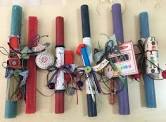 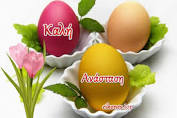 Δ.	Γ.	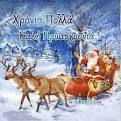 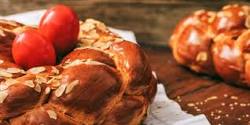 Ε.	Ζ.	Η.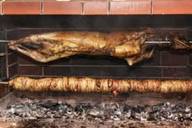 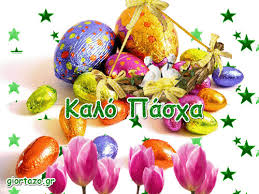 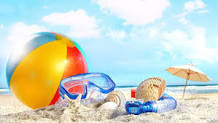 	Θ.	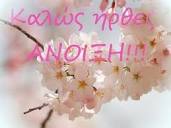 	Ι.	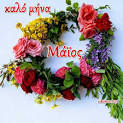 	Κ.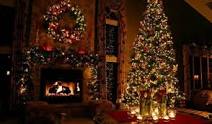 